UNIVERSIDAD NACIONALSISTEMA DE ESTUDIOS DE POSGRADOMAESTRÍA EN GERENCIA DE LA SEGURIDAD ALIMENTARIA Y NUTRICIONALTÍTULO DEL TRABAJO FINAL DE GRADUACIÓNNombre completo del estudianteTrabajo Final de Graduación sometido a conocimiento de laComisión Asesora de Investigación y Trabajos finales de graduación del Programa de Maestría en Gerencia de la Seguridad Alimentaria y Nutricional para optar al grado y título de Máster en Gerencia de la Seguridad Alimentaria y NutricionalLugar y año.Aprobación del Trabajo Final de GraduaciónEl presente Trabajo Final de Graduación fue aceptado por la Comisión Asesora de Investigación y Trabajos finales de graduación del Programa de Maestría en Gerencia de la Seguridad Alimentaria y Nutricional de la Escuela de Ciencias Agrarias de la Facultad de Ciencias de la Tierra y el Mar de la Universidad Nacional, Costa Rica, como requisito formal para optar por el grado de Máster en Gerencia de la Seguridad Alimentaria y Nutricional.MIEMBROS DEL TRIBUNAL EXAMINADOR____________________________Dr. Leonardo G. Granados RojasCoordinador de la Maestría en Gerencia de la Seguridad Alimentaria y Nutricional_____________________________[título y nombre completo]Tutor_____________________________[título y nombre completo]Miembro de la Comisión Asesora_____________________________[título y nombre completo]Miembro de la Comisión Asesora_________________________[título y nombre completo]SustentanteResumen	En español. Máximo dos páginas. Abstract	En inglés. Máximo dos páginasAgradecimientoDedicatoria (optativa)Índice[Generar automáticamente]Índice de tablas Tabla 1: Forma recomendada para la presentación de información en tablas.	4Tabla 2: Forma inadecuada para la presentación de información en tablas.	4Tabla 3: Maestría en Gerencia de la Seguridad Alimentaria y Nutricional. Parámetros básicos recomendados de las normas APA para los anteproyectos de investigación y trabajos finales de graduación	13Índice de figurasFigura 1: Principales causas del problema según la perspectiva de los líderes comunales.	2Figura 2: Ejemplo figura	3Figura 3: Ejemplo de figuras	8Lista de abreviaturasDescriptoresINTRODUCCIONCaracterización y delimitación del problemaAgregar subtítulos (nivel 3 o mayor) según la Guía para la elaboración del TFGCausas del problemaAgregar subtítulos (nivel 3 o mayor) según la Guía para la elaboración del TFGAntecedentes de la situación problemáticaAgregar subtítulos (nivel 3 o mayor) según la Guía para la elaboración del TFG.Identificación de alternativas de soluciónAgregar subtítulos (nivel 3 o mayor) según la Guía para la elaboración del TFGFigura : Principales causas del problema según la perspectiva de los líderes territoriales.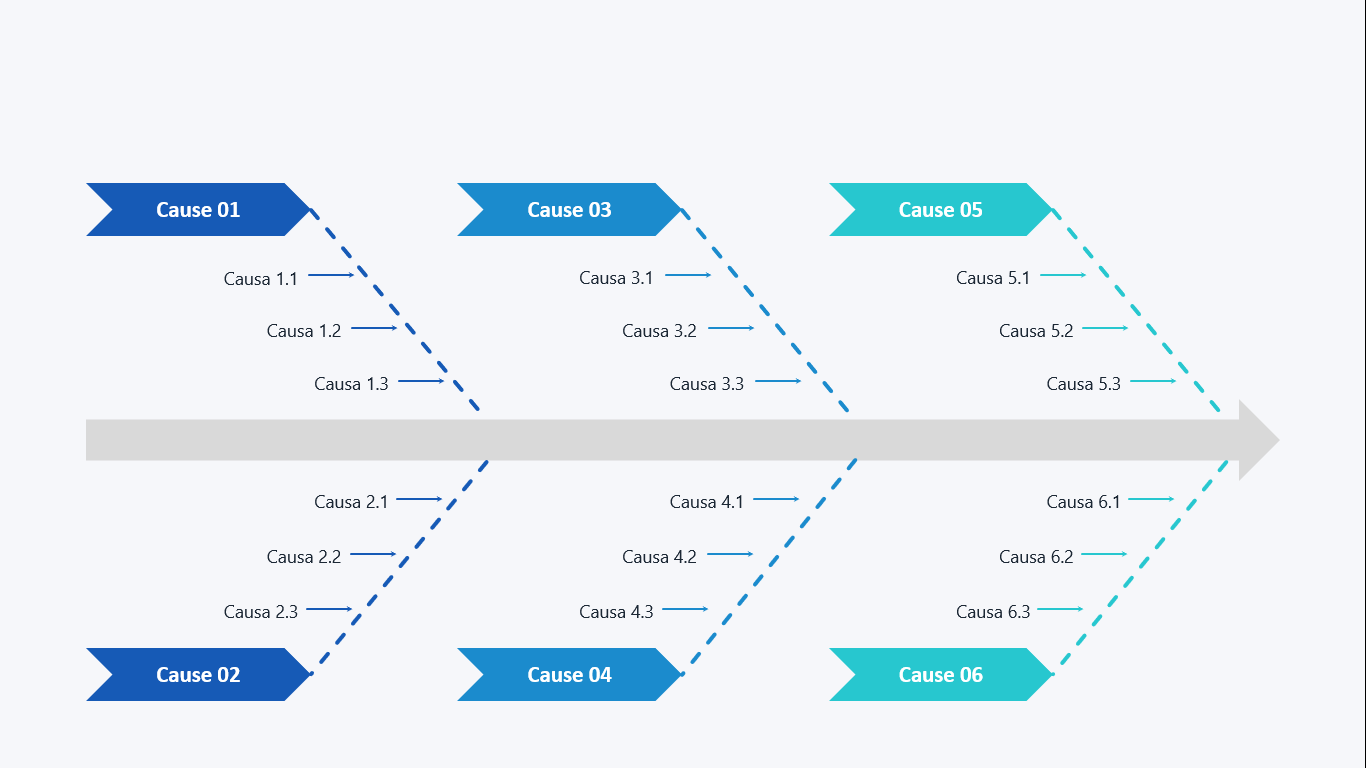 Fuente: xxxxxxxxxxxxxxxxxxxEsta figura es solamente un ejemplo para efectos de colocar un índice automático.JUSTIFICACIÓNArgumentación sobre la alternativa propuestaAgregar subtítulos (nivel 3 o mayor) según la Guía para la elaboración del TFGPertinencia, relevancia y originalidad de la alternativa propuestaAgregar subtítulos (nivel 3 o mayor) según la Guía para la elaboración del TFGViabilidad de la alternativa propuestaAgregar subtítulos (nivel 3 o mayor) según la Guía para la elaboración del TFGMARCO TEÓRICO Y CONCEPTUALTítulo nivel 2Figura : Ejemplo de figura Fuente: xxxxxxxxxxxxxxxxxxxTítulo nivel 3Título nivel 4Título nivel 5.Tabla : Forma recomendada para la presentación de información en tablas.			Fuente: Elaboración propiaTabla : Forma inadecuada para la presentación de información en tablas.			Fuente: Elaboración propiaANÁLISIS DE SITUACIÓNTítulo nivel 2Título nivel 3METODOLOGÍA DE LA INVESTIGACIÓN DIAGNÓSTICATítulo nivel 2Título nivel 3CONCLUSIONES Y RECOMENDACIONESConclusionesRecomendacionesDISEÑO Y FORMULACIÓN DEL PROYECTOTítulo del ProyectoResumen ejecutivoAntecedentes de la situación problemáticaSituación inicial El problema, causas y efectosAntecedentes de contexto del proyectoA nivel NacionalA nivel internacionalDescripción de involucradosPropuesta de soluciónObjetivos del proyectoObjetivo general Objetivos específicosJustificación del proyectoPertinencia, relevancia y originalidadMagnitud del problema y relevancia del impactoCoherencia y viabilidad de la solución propuestaMagnitud del problema y relevancia del impacto del proyecto SANCoherencia y viabilidad de la solución propuesta por el proyecto y sistema alimentario al cual se está contribuyendoCoherenciaViabilidad del proyectoViabilidad políticaViabilidad institucionalViabilidad jurídicaViabilidad financiera  Viabilidad técnica  Descripción del proyectoModalidad de ejecuciónMetodologíaEtapas de la ejecuciónOrganización operativaDescripción entidad ejecutoraAliados estratégicos en la ejecuciónProductos y resultadosMonitoreo y EvaluaciónIndicadores de proceso, de producto y de impactoRiesgos asociados y cómo se van a preverCronograma de actividadesPresupuesto BIBLIOGRAFÍAANEXOSAnexo 1: Normas APA para los anteproyectos de investigación y trabajos finales de graduación.Tabla : Maestría en Gerencia de la Seguridad Alimentaria y Nutricional. Parámetros básicos recomendados de las normas APA para los anteproyectos de investigación y trabajos finales de graduación*Adaptación a lineamientos SEPUNAAutor: Warner Mena Rojas, Coordinador MDCS-UNA.Fuente: American Psychological Association (2020).Anexo 2: nombre del anexoPrincipales problemasAbsolutaRelativa (%)Problemas eje A3018,75Problemas eje B2616,25Problemas eje C2113,13Problemas eje D1911,88Problemas eje E1610,00Problemas eje F53,13Problemas eje G138,13Problemas eje H116,88Problemas eje I1610,00Otros problemas31,88Total160100,00PRINCIPALES PROBLEMASABSOLUTARELATIVA (%)Problemas eje A3018,75Problemas eje B2616,25Problemas eje C2113,13Problemas eje D1911,88Problemas eje E1610,00Problemas eje F53,13Problemas eje G138,13Problemas eje H116,88Problemas eje I1610,00Otros problemas31,88TOTAL160100,00AspectoParámetrosObservacionesMárgenes2,54 cmAplicar a todos los márgenes.FuenteCalibri 11 puntosUsar la misma fuente en todo el documento. Excepciones: en las figuras el tamaño de la fuente puede ser entre 8 y 14 puntos; en las notas al pie usar la configuración predeterminada del procesador de texto.EspaciadoDoble espacioNo agregar espacio adicional antes o después de los párrafos.Usar espacio simple en los siguientes componentes: página de título, tablas, figuras, notas al pie y ecuaciones.Alineación y sangríaAlinear a la izquierda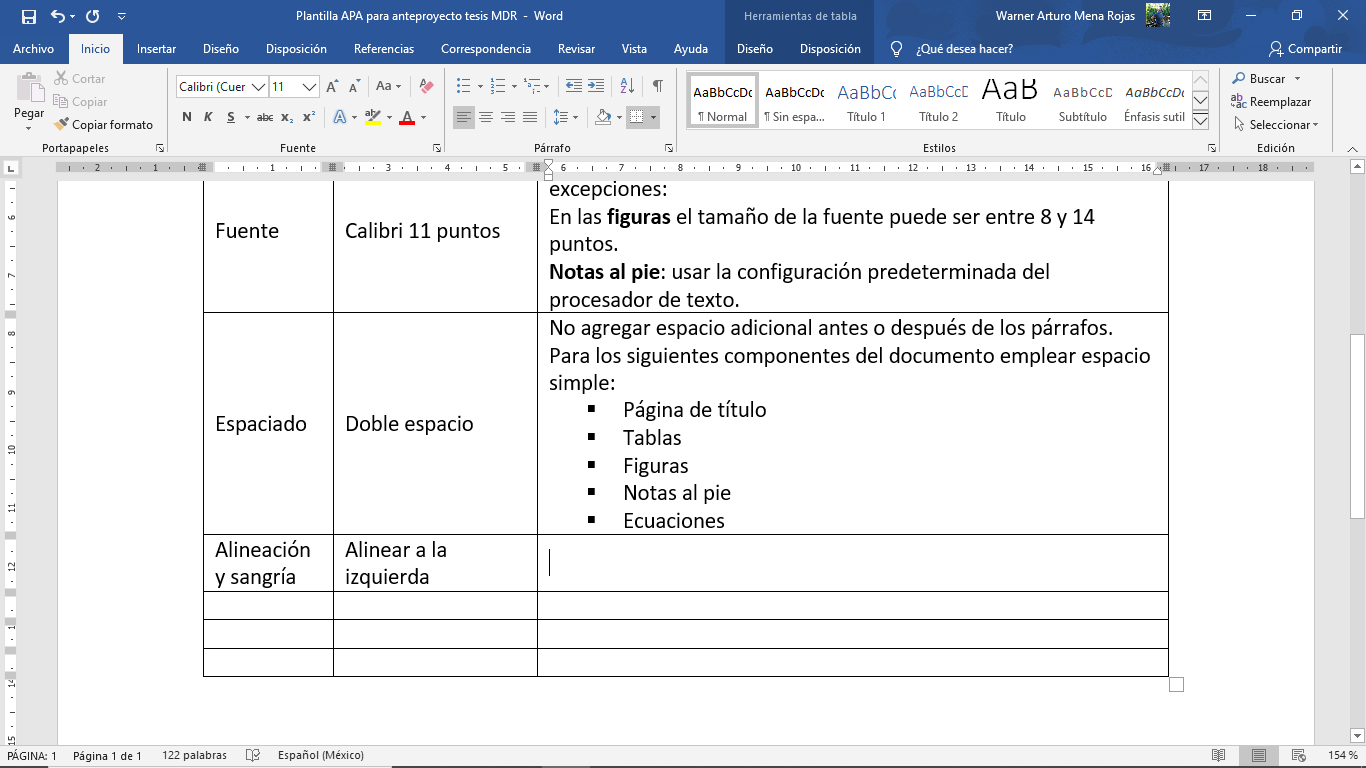 Sangría inicio de párrafo0.5 pulgadas (1,27 cm)Usar la barra de tabulación automática del teclado.Excepciones: texto de la página de portada, primera línea del resumen, comillas de bloque (citas), títulos, tablas, figuras, referencias y apéndices.Encabezado de páginaSolo poner el # de página.No incluir números de capítulo, logos ni texto adicional.Números de páginaParte superior derecha.Emplear la numeración automática del procesador de texto. Primeras páginas con números romanos* y a partir de la introducción números arábigos.TítulosDeben ser descriptivos y concisos.Se pueden usar hasta 5 niveles.Nivel 1: Centrado, Negrita, Título de encabezado del casoNivel 2: Alineación a la izquierda, Negrita, Título del encabezado del casoNivel 3: Alineación a la izquierda, Negrita cursiva, Título del encabezado del casoNivel 4: Sangría, Negrita, Título del encabezado del caso, Finalización con punto.Nivel 5: Sangría, Negrita cursiva, Título del encabezado del caso, Finalización con punto.